Vintage 2017omschrijving 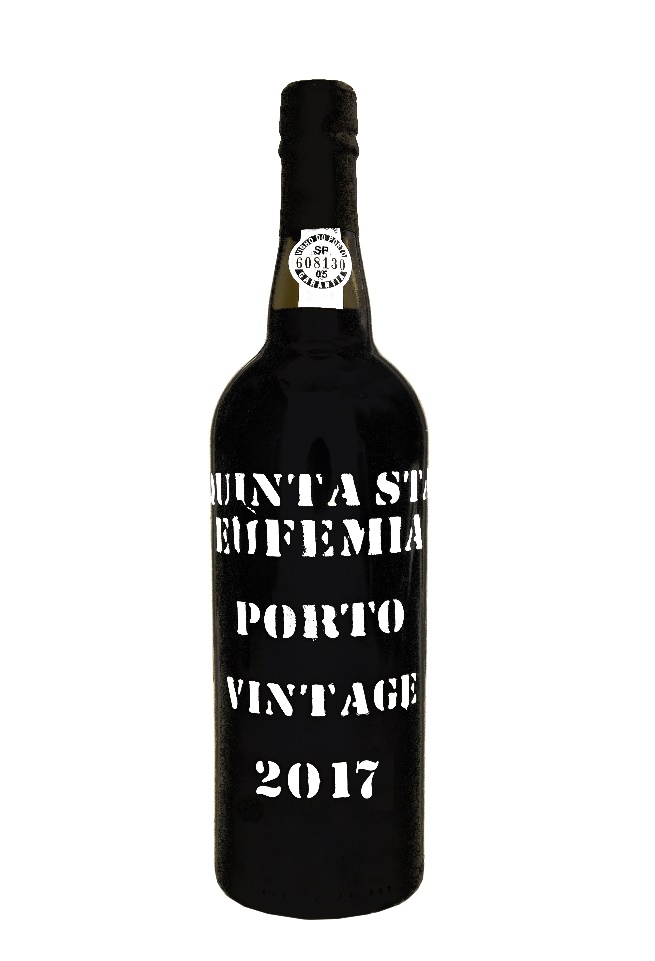 Volgens de historische gegevens van de familie Carvalho,  produceren ze al wijnen in Douro sinds 1710. Maar het was in 1864 dat bij Quinta Santa Eufemia de eerste fles Port werd gebotteld.2017 is een bijzondere jaar, want het was het enige jaar dat niet had geregend voor 365 dagen in de regio van Quinta de Santa Eufemia. Misschien was alleen in 2011 dat de kwaliteit van de druiven in de buurt komen van 2017.Volgens Bernardo Carvalho was 2017 de beste jaar van allertijden in Quinta Santa Eufemia van de druif Touriga Franca, waarvan deze druif een unieke blend is geworden voor Vintage 2017.informatieProduct Code			1PPE51Land					PortugalProducent				Quinta de Santa Eufemia Regio					DouroKleur					Diep donkerroodDruivensoort			Touriga Nacional, Tinta Roriz, 							Touriga Franca, Tinta BarrocaSmaak	zeer fruitig, goede structuur, dit jaar is Touriga Franca de grote ster van de blend.Serveertip	vlees met sterke smaak of sterke kazenServeertemperatuur	16°C - 18°CAlcoholpercentage			19,5%Bewaren				12°C - 18°C (kamertemperatuur)Afsluiting				kurk